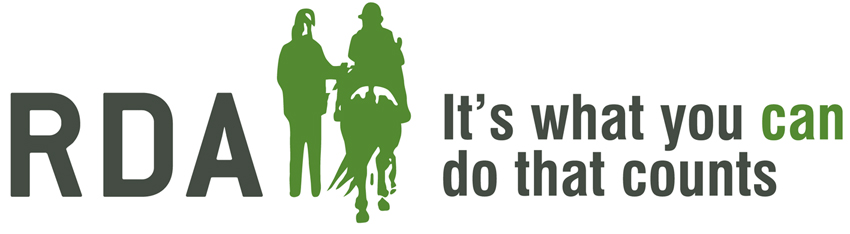 A-Z of FUNDRAISINGAUCTION 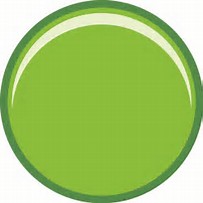 Why not auction off all those items in your house you no longer need. You could even make it a promise auction.                                                                                                                              BAG PACKINGAsk your local supermarket if you can bag customer’s shopping and ask for a donation for your service. Get help from a few friends and make sure you keep a collection box nearby!    COLOUR DASHBored of the same old running event, why not organise a colour dash? Run, walk 5km at your own pace whilst having a paint fight.                                                                                                             DINNER PARTYAn event which can be hosted all year round, A dinner party can be adapted to anytime time of the year and can include themes.        EATWhen it comes to food there are lots of challenges to be set, particularly for fans of I'm A Celebrity, Get Me Out Of Here!                                                                                                                       FANCY DRESSHost a fancy dress party at your home, school, workplace or local venue.                                                                                                                     GIFT AIDA fantastic free way to add extra value to donations. Gain an extra 25p to every pound. Contact us for more info!HAIRA fundraising trend that keeps growing. Change your hair to raise money.                                                                                                               IRONINGOffer your ironing and other housework services around for a donation fee.  JEWELLERYBuy beads and get threading. Sell your products at markets and craft fairs. At the same time you can advertise the group.                                                                                                 KITCHEN PARTY Everyone cooks their favourite dish and pays to enjoy the feast. You cook even sell a cookbook of the recipes. LEFT-HANDTry doing everything with your left hand for the day and get sponsored.                                                                                         MATCHED GIVINGWhether you are raising money in the office or outside of work, ask your employer about matched giving.NURSE OR NOVELESTWhat did you want to be when you grew up? Charge people to match the adult with their childhood ambition and spend a day dressed as dream role.                                                                                           ONLINE GIVING Set up your own online giving platform. Then spread the word via social media and emails of your fundraising.PAMPER PARTY  Why not plan a day that offers the break people need and leaves them feeling relaxed.                                                                                                     QUIZ NIGHT You host the night and guests pay to play. Simple... but the questions might not be.RAFFLEA raffle is great to have at any fundraising event. Just charge a fee for tickets and the winner gets a prize.                                                                                                         SILENCEKeep your lips sealed for a day or even a week and ask for donations, this works best if you are known as the office chatterbox. TEA PARTY A good cup of tea can change your mood. Organise a tea party, you could even make it full of sensory fun.                                                                                             UNWANTED GIFTSArrange a post-Christmas sale of unwanted gifts. Ask traders to donate a cut of their takings. VIDEO                           Make a video explaining why you are fundraising and why RDA is a great cause! WAXPeople love to donate for an entertainment value. How much will your friends pay to hear you say ouch.                                                                                   X!$&*% Set up a swear box at work and watch the pennies roll in.YESEveryone who signs up has to say yes to any request for a whole day, ask everyone else to donate per request.                                                                                              ZUMBATHONHave a Zumba party with disco lights and charge people to take part.If you need any support don't hesitate to get in contact. E- zpreddle@rda.org.uk T-01926 405964 www.rda.org.uk